During the lesson, write down any words that you are unsure about, so we can look them up and talk about them.  __________________________________________________________________________Answer the first question before the lesson starts.  Wait until the end to answer the other questions.  1.	How does grief and loss affect you?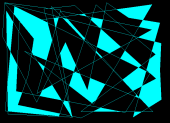   2.	List a protective factor that you have.  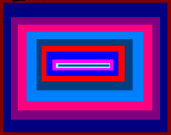   3.	List a way you can cope better with grief or loss. 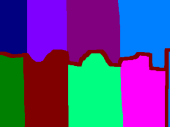 